LUCY DANIEL RABY				CURRICULUM VITAELucy is an award winning children’s writer with over 30 years’ experience in TV, Film, Animation, Puppets, Books and Theatre. She has earned her living as a professional writer all her adult life. She wrote her first play at 8 which was performed for many years by her old school. She read English at London university  then worked on various newspapers (including the Observer and Evening Standard) before embarking on a writing career that included advertising copywriting, journalism, TV and film scriptwriting, books and now theatre.She worked as a copywriter in advertising for some years, then broke into mainstream TV in the late eighties with a 4 minute play for Channel 4, entitled ’Head Girl’ starring Trudy Styler. She got her first regular job in TV as a team writer on NO. 73, a popular Saturday morning kids show. This led to further work on puppet and educational programmes. She also did some sketch writing for Motormouth, No 73’s successor, and the Kate and Ted Robbins show for Granada. Since then she has worked on numerous live action, animation and puppet TV shows for a large variety of companies such as HIT Entertainment, Ludorum, Aardman, The Jim Henson Company, King Rollo, Siriol Productions, Carlton Television, Collingwood O’Hare, Scottish Television, Media Merchants, Cosgrove Hall, Film and General, CITV and CBBC  as well as companies abroad such as Hor and Lies in Berlin,and Marina Productions and Alphanim in France.  Lucy is now also an author, with five books published so far. ‘Nickolai of the North’, a fantasy fiction for 8 – 12 year olds, was published in October 2005 with Hodder Children’s Books.m Council.) It has been shortlisted for the Rotherham Children’s Book Award 2007, and nominated for the Highland Children’s Book Award 2006 and Lincolnshire Young People’s Book Award 2006. She has achieved four foreign sales so far – in Japan, Russia, France and Italy.The second book in the series, ‘Nickolai’s Quest’, a sequel, was published in October 2007.  The film rights for Nickolai of the North are currently under option to Gatehouse Productions and Lucy is collaborating on creative proposals. Lucy has also written a stage musical adaptation of Nickolai of the North which was performed Christmas 09/10 at the Marine theatre in Lyme Regis, Dorset and the Archway theatre in Horley in January 2012, with a new script and new music by professional composer Geoff Tinniswood. Script, lyrics, sheet music and backing tracks are available for licence.  Her other plays are Six Characters in Search of a Story, performed at Marine Theatre Oct 2010, and ‘Kill the Lights’, also written as a film script and co-written with Duncan McIntosh.   Previous books include 2 spinoffs from her TV episodes for Disney’s pre-school ‘Animal Stories’, ‘Sammy the Hippo’ and ‘Camilla the Camel’, and ‘Lily the Lost Puppy‘, a book for 4 - 7 year olds, part of the Puppy Tails series, for Working Partners/Macmillan publishers. Two further books are now published as e books on Amazon and Smashwords; Goddess in Pyjamas and Skye’s Secret Mission.  Lucy’s TV credits include triple award winning Shaun the Sheep for Aardman, (which has recently won an Emmy, a Bafta and Writers Guild Award) , Angelina Ballerina for Hit, Chuggington for Ludorum, Animal Stories for Tony Collingwood Productions/BBC/ Disney Channel, (now also a successful book series and winner of the Bafta pre-school animation award ) the Blobs for Siriol Productions/STV, Monster TV for CBBC, Gypsy Girl for Film and General/ITV, Magic Key Adventures (based on Oxford Reading Tree) for Hit Entertainment/BBC Education, two series of Star Street (drama vehicle for the Allstars Pop group), for Carlton/CITV and the Bafta-winning The Hoobs for Hensons/C4.She also created her own original children’s comedy drama show, Big Kids, for CBBC, starring Imogen Stubbs, which, was re-run for many years with consistently high ratings. Lucy is currently working on a film adaptation. Lucy has also done development work on several TV series, including a comedy/drama family series for Jim Henson Entertainment, ‘Living with Dinosaurs’, based on a TV film by Anthony Minghella, ‘Wannabe Angels’ for Carlton television and Optomen Productions, and various new shows for Hit Entertainment. Some saw the light of day, some didn’t! Lucy also does teaching and creative writing/story workshops for both adults and children in schools, universities, libraries, artsfests, museums and galleries.She has served on the Children’s Committee at BAFTA, and founded the Children’s Committee at the Writers Guild, where she recently served on the Film Committee.  She has chaired awards juries for both committees. She has also been a member of the Society of Authors.  CURRENT ACTIVITY: Recently completed an MA in Creative Writing at Kingston university, gaining a 1st class mark. Also had two pieces published, a short story entitled ‘The Pink Handbag’ in Ripple magazine, and her essay on Shaun the Sheep, which is due to be published in a university collection. Also won a prize for Academic Achievement and the George Markstein fiction prize for her historical novel, Henry Henrietta, currently in development, plus an adult novel, The Elephant Trail, started on the MA course. BOOKS1998 - LILY THE LOST PUPPY - for PUPPY TALES, a book series for new readers (5-8 year olds) for Working Partners and Macmillan, published under the name of Jenny Dale. Has gone into several reprints.2003 – Two spin off book versions of episodes written for Animal Stories/Collingwood O’Hare / ITV/Disney  by Lion Picture Books, entitled Camilla the Camel and Sammy the Hippo, aimed at 3 – 5 year olds. 2005 ‘Nickolai of the North’ published October 2005 with Hodder Children‘s Books. Paperback published October 06.  Audio books released at same time. Aimed at 8-12 year olds2007 The sequel to ‘Nickolai of the North’, ‘Nickolai’s Quest’ published October 07. 2011 ‘GODDESS IN PYJAMAS’ , book one of a sci fi fantasy fiction book series for 9-13 year olds, plus a free prequel short story, ‘Skye’s Secret Mission’. Currently available as an e book on Amazon. Book Three of the Nickolai Series in development.Henry Henrietta – historical fiction for 16+ readers Nickolai of the North and Nickolai’s Quest are both available as ebooks on Amazon and Smashwords. PLAYWRITING 2011 - ‘Kill the Lights’ new one act play/film script/possible TV drama, a sci fi thriller for young people.2010 – New community play performed on Oct 1st at the Marine Theatre Lyme Regis as part of Lymelit Night for the Artsfest, currently entitled ‘Lymeslip.’ 2009 – 2012 - Stage musical version of Nickolai of the North, based on book of the same name, published by Hodder 2005.Performed Christmas 2009/10 at Marine theatre Lyme Regis and at the Archway theatre in Horley January 2012. Sheet music and fully orchestrated backing tracks available. TV SCRIPTWRITING2008 -2009 – two scripts for Series 2 of Angelina Ballerina for Hit, one episode of Chuggington for Ludorum.2007 One script for Shaun the Sheep for Aardman entitled ‘Sheepless Nights.’ (Has just won a Bafta, and Emmy and a Writers Guild.)CBBC Pitch for adaptation of the ‘Princess Mirrorbelle’ books by Julia Donaldson (The Gruffalo) into live action TV series for Novel Entertainment. 2004 - Development work and 2 scripts for ‘Harry Cat in the Kitchen’ for HIT Entertainment One script for ‘Dusty and Musty’, for HIT Entertainment.2002- 2004  - ‘Young Santa’ , development work on screenplay for a family film (that has since been turned into the book entitled ‘Nickolai of the North’), with the UK  Film Council.  Story has changed substantially since I turned it into a book and renamed it.  Film rights on the book have been optioned three times.  2002 – 2003 – 3 episodes of the Hoobs for Jim Henson  Entertainment. 2001 - Carlton/Optomen Productions - pilot script, proposal and storylines  for Wannabe Angels, new comedy drama series, based on the popular book series, Angel Academy. 2001 - Carlton  for CITV- S.T.A.R STREET Series 2 - 2 scripts for the popular music and dance show aimed at the pre teen market. 2001 - Jim Henson - LIVING WITH DINOSAURS - Bible, storylines and 1 x 24 minute script for pilot episode for the above proposed live action children’s comedy drama television series, based on an original film by Anthony Mingella. 2001 - HIT for CITV- ANGELINA BALLERINA - One episode of this animated pre-school series based on the best-selling books2001- Jim Henson for C4 Schools- THE HOOBS Series 2 -  2 episodes of this successful pre-school show2000 - Carlton for CITV- S.T.A.R STREET SR 1 - 3 scripts for this popular music and dance drama show broadcast on SMTV Live.1999/2000 - Film and General for CITV- GYPSY GIRL - 1 x 25-minute script for this live action children’s drama broadcast on CITV .  Adapted from the popular books by Elizabeth Arnold.1999/2000 - CBBC - BIG KIDS - Lucy’s own original live action kids comedy drama series, aimed at 6-12 year olds and starring Imogen Stubbs.  13 x 25-minute episodes. Contributed 3 episodes and overall storyline consultancy.  1999/2000 - HIT Entertainment for CBBC - 2 x 13-minute scripts for 'THE MAGIC KEY ADVENTURES' animated series based on THE OXFORD READING TREE SCHEME.1999 - CBBC - MONSTER TV - 5 x 15-minute episodes for this live action children’s comedy series.1999 - BUS STOP - Development work and pilot script for a series of CGI 1' animation shorts for new independent Pepper’s Ghost, aimed at 6-12 year olds.  1999 - HAM STREET HOPE - Comedy puppet series for 6-12 year olds, co-devised with puppeteer Jan King and Richard Morss, for Meridian. 1998 - 1 1/2' minute insert sketch for “Energise!”, a sports information/magazine programme produced by Rocking Horse Productions for CITV.1998 - Development work on 52 x 26' animation series for 6-12 year olds, THAT’S LIFE for Alphanim in Paris.1998 - One episode of THE LAST RESERVATION, 52 x 26' animation series for 6-12 year olds for Marina Productions and TF1.1998 - Development work and scripts on two formats for pre-school information puppet programmes with songs, educational inserts for STV’s pitch to ITV, JUMBO JAM AND THE TOY TRAIN (52 x 5').1998 - 5 episodes of ANIMAL STORIES, a pre-school animated series in verse for Tony Collingwood Productions, ITV and The Disney Channel (52 x 5').1997 - 2 episodes of the second series of THE BLOBS, a pre-school animation series for Siriol, STV and D.C.Thompson.1997 - Development work, pilot script and storylines for THE GARDEN OF ETERNAL SUMMER, animation series for 6-12 year olds for The Cleveland Company, based on Phil Ryan’s short stories, via Mike Robinson, freelance animation consultant (13 x 26').1997 - Development work and pilot script for MAISY, a pre-school animation series for King Rollo Films and Polygram (13 x 5').1997 - Development work and pilot script for live action comedy series, “Psst... Meet Me in my Room”, for Media Merchants for ITV (13 x 26').1997 - 2 episodes of GRANNIE BANANNIE - A pre-school information series with puppets, songs, make and do, and animation for STV and GMTV (13 x 8').1996 - 3 episodes of 1st series of THE BLOBS, a pre-school animation series for D.C. Thompson, STV and Siriol Productions (13 x 10').1996 - 1 episode of FIX AND FOXI, a pre-school animation series for Rolf Kauka cartoons in Germany via Siriol Productions (26 x 4').1996 - 3 episodes of LITTLE HIPPO, a pre-school animation series for LeDAF/Marina in Paris via Siriol Productions (26 x 12')1996 - Development work on NICK AND PERRY - Animation series for 6-12 year olds for Toon Company Berlin (26 x 26').1996 - All 6 episodes of THE SINGING KETTLE NEWS, pre-school live action series for STV, with songs (6 x 5').1995 - Development work on TALIS THE PORCUPINE, a pre-school animation series for Synchro Films in Vienna (26 x 5').1994/1995 - 5 episodes of BAMBOO BEARS, an ecology-based educational animation series for 6-12 year olds, an international co-production for LeDaf/Marina, Telescreen, TV, ZDF etc. sold to Channel 5 and SKY (52 x 26').1994 - An episode of BIBI BLOCKSBERG, an animation series for 6-12 year olds, about a junior witch, for Hor and Lies in Berlin (26' films for video market).1991 - 2 pilot animation scripts for Movie and Media Marketing - THE TICS and FLOTZIM AND JETZIM.					1989 - Play for Channel 4, HEAD GIRL, starring Trudy Styler, as part of the Four on Four series (1 x 4').1987 - Sketch material for Granada’s Kate Robbins Show and for Motormouth, TVS’s successor to No 73.1987-88 - PANIC STATION - Two series of an educational science information programme in a comedy format with puppets and live actors (14 x 20') for TVS.1986-87 - Regular writer on Number 73, the popular Saturday morning magazine programme for kids at TVS, starring Sandi Toksvig and Neil Buchanan.VOLUNTARY ACTIVITIES Lucy has been an active member of the Writers Guild of Great Britain; she initiated the Children‘s Committee and has served on the Film Committee and the Executive Council. She chaired the jury of the Writers Guild children’s television awards for three years. She is also a member of BAFTA. Lucy has also attended the Cannes Film Festival with other members of the Film Committee, representing the Guild and has proposed motions at the TUC conference twice, 2001, and 2003, on funding in Children’s TV and the BBC Charter review and was a delegate at the Kids Regio conference on children’s film in 2009 in Efurt, Germany. She also served a term on the Children’s Committee at BAFTA. TEACHING/TRAINING/WORKSHOPSLucy does author visits and story workshops in schools, universities, colleges, artsfests, private venues, museums, libraries, book clubs, drama groups, theatre groups and youth groups. Some are paid and some are voluntary.1988 – 1993 various creative workshops for Young Farmers.  1998 - 2001 – helped develop and workshop productions for Archway Youth Theatre2004/2005 Talks on careers days to students at London University about careers in writing.2004 worked at YCTV, a Youth Community TV station in Ladbroke Grove, funded by the BBC, Arts Council and other bodies, workshopping scripts with young people, helping them shape and script their ideas and put them into action.2005 tutored on the European funded Performing Arts Lab /Pygmalion development training programme for children’s and family entertainment, working with participants developing live action children’s TV series.2005 – 2012 – numerous school visits and workshops in libraries, (including Norwich, Farnham, Huddersfield, Lyme Regis and Merstham) schools, artsfests, and book clubs as visiting author/workshop leader. 2006 – Spoke at Awards Events at Rotherham2006 taught Creative Writing at Central Sussex College in East Grinstead. 2007 – story workshop at Cinemagic Children’s Film Festival, (A level film students)2007 – storytelling sessions at Charity event for Action for Children in Leonardslee gardens2007 – 2012 – creative workshops, seminars and lectures at Bournemouth, Kingston, Westminster, UCLAN and Southampton Solent universities, plus Roald Dahl museum, Le Manoir Aux Quatre Saisons, Lyme Regis Artsfest, (family groups) Focus Education Events, the ECIS teachers’ conference in Nice, East Midlands Teachers Conference at Belvoir Castle2009 – participant at Kids-Regio conference on the future of Children’s Film in Germany as a contributing delegate. 2011 – 2012 - Creative writing workshop at Ashdown galleries, author visit on World book day at St Botolphs primary school in Sevenoaks, Kent, Story Workshop at Wordfest Crawley Library with the Oaks school, a creative workshop at Westminster university, a week of Story workshops at Meath Green Junior school, Horley, Creative workshops at Bedford book festival, NWUK festival in Nottingham, Guildford Book festival, author visits to Wittenden School in Peterborough. 2012 – Two day Creative Writing Seminar at Southampton Solent university, one day of workshops at Yattendon School in Horley for World Book Day.2010 – 2012 - Creative workshops at China Media Centre, Westminster University to Chinese broadcasters. Upcoming in 2017 – 2 day residential teaching at Moorbath Creative in DorsetCOURSES ATTENDED1968 – 70 BA Honours  in English, Queen Mary College, London University 1990 - Robert McKee Story Structure1997 - CARTOON Animation scriptwriting course in Brussels1998 – one day workshop in animation writing at Tony Collingwood Productions2000 - John Truby 22 step story structure, film writing masterclass2003 - Chris Vogler The Writer’s Journey, film writing masterclass2003 - Draft Zero Training workshop Programme to develop Young Santa,  sponsored by the UK Film Council and run by Phil Parker, David Collier and Tessa Sheridan from the London College of Printing MA Screenwriting Course. 2004 - Carl Shoenberg Introductory course to Producing , sponsored by the Writer’s Guild2004 – weekend course in structuring novels at Winchester Writer’s Conference2005 Winchester Writers’ Conference.Numerous adult education art courses with East Surrey College2006 - Children’s book illustration, tutored by Dee Shulman at City Lit.2000 – 2012 - Numerous seminars and workshops in all aspects of TV and Film organized by the Writers Guild, Bafta and SoA.2008 – one module of Children’s Literature MA at Roehampton University2009 – weekend course at Soho Theatre in writing stage musicals  2012 – illustration summer school at Central St Martins School of Art2013-14 – MA in Creative Writing at Kingston University. Gained a First class degree. CONFERENCES ATTENDED2001, 2003- TUC CONFERENCE – proposed motions on children’s TV funding and BBC charter review for writers guildJanuary 04 - Media Literacy - one day forum event at BAFTA organized by the bfi, UK Film Council,  Channel 4 and BBC.  Invited to represent the Guild.July 05/11 - Showcomotion - new annual conference in Sheffield about children’s TV organized by Greg Childs and Anna Home. Spoke on panel. Nov O6 - VLV conference on Children’s broadcasting. Spoke on panel. 2009 – Kids Regio conference on the future of children’s film 2012 – Action for Children in the Arts conference Unicorn theatre London Represented by:Katie SnaydonGemma Hirst Associates Ltdkatie@gemmahirst.co.ukStudio 315, Screenworks, 22 Highbury Grove, London, N5 2ER+ 44 (0) 7711 378 625  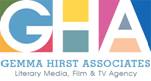 www.gemmahirst.co.ukWebsite Address: www.lucydanielraby.co.uk